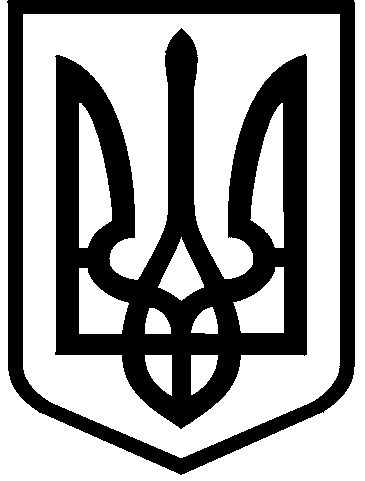 КИЇВСЬКА МІСЬКА РАДАIІI сесія  IX скликанняРІШЕННЯ____________№_______________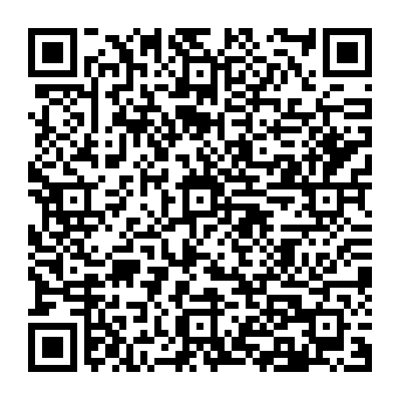 Розглянувши заяву комунального некомерційного підприємства «ДЕРМАТОВЕНЕРОЛОГІЯ» виконавчого органу Київської міської ради (Київської міської державної адміністрації) (код ЄДРПОУ 05416248, місцезнаходження: 01032, місто Київ, вул. Саксаганського, 72) від 23 лютого 2024 року № 66003-008340260-031-03, технічну документацію із землеустрою щодо встановлення (відновлення) меж земельної ділянки в натурі (на місцевості) та додані документи, відповідно до статей 9, 791, 83, 92, 116, 122, 123, 186 Земельного кодексу України, пункту 34 частини першої статті 26 Закону України «Про місцеве самоврядування в Україні», Закону України «Про адміністративну процедуру», враховуючи рішення Київської міської ради від 20 грудня 2016 року № 704/1708 «Про уточнення назв, перейменування вулиць та провулків у місті Києві», Київська міська радаВИРІШИЛА:1. Затвердити ТЕХНІЧНУ ДОКУМЕНТАЦІЮ ІЗ ЗЕМЛЕУСТРОЮ ЩОДО ВСТАНОВЛЕННЯ (ВІДНОВЛЕННЯ) МЕЖ ЗЕМЕЛЬНОЇ ДІЛЯНКИ В НАТУРІ (НА МІСЦЕВОСТІ) КОМУНАЛЬНОМУ НЕКОМЕРЦІЙНОМУ ПІДПРИЄМСТВУ «ДЕРМАТОВЕНЕРОЛОГІЯ»  ВИКОНАВЧОГО ОРГАНУ КИЇВСЬКОЇ МІСЬКОЇ РАДИ (КИЇВСЬКОЇ МІСЬКОЇ ДЕРЖАВНОЇ АДМІНІСТРАЦІЇ) для експлуатації та обслуговування будівель і споруд диспансеру за адресою: вул. Патріарха Мстислава Скрипника, 48 у Солом’янському районі м. Києва (категорія земель - землі житлової та громадської забудови, заява ДЦ від 23 лютого 2024 року № 66003-008340260-031-03, код виду цільового призначення – 03.03, справа 334319267).2. Надати комунальному некомерційному підприємству «ДЕРМАТОВЕНЕРОЛОГІЯ» виконавчого органу Київської міської ради (Київської міської державної адміністрації), за умови виконання пункту 3 цього рішення, в постійне користування земельну ділянку площею 0,5468 га (кадастровий номер 8000000000:72:063:0012) для експлуатації та обслуговування  будівель і споруд диспансеру (код виду цільового призначення – 03.03 для будівництва та обслуговування будівель закладів охорони здоров'я та соціальної допомоги) на вул. Лукаша Миколи, 48 у Солом’янському районі міста Києва із земель комунальної власності територіальної громади міста Києва, у зв`язку із закріпленням нерухомого майна на праві оперативного управління за комунальним некомерційним підприємством «ДЕРМАТОВЕНЕРОЛОГІЯ» виконавчого органу Київської міської ради (Київської міської державної адміністрації) відповідно до наказу Департаменту комунальної власності м. Києва виконавчого органу Київської міської ради (Київської міської державної адміністрації) від 10 березня 2023 року № 84 «Про закріплення за комунальним некомерційним підприємством «ДЕРМАТОВЕНЕРОЛОГІЯ» виконавчого органу Київської міської ради (Київської міської державної адміністрації) майна комунальної власності територіальної громади міста Києва» (право оперативного управління зареєстровано у Державному реєстрі речових прав на нерухоме майно 02 травня 2023 року, номер запису про інше речове право 50183190).3. Комунальному некомерційному підприємству «ДЕРМАТОВЕНЕРОЛОГІЯ» виконавчого органу Київської міської ради (Київської міської державної адміністрації):3.1. Виконувати обов'язки землекористувача відповідно до вимог статті 96 Земельного кодексу України.3.2. Вжити заходів щодо державної реєстрації права постійного користування на земельну ділянку в порядку, встановленому Законом України «Про державну реєстрацію речових прав на нерухоме майно та їх обтяжень».3.3. Питання майнових відносин вирішувати в установленому порядку.3.4. Забезпечити вільний доступ для прокладання нових, ремонту та експлуатації існуючих інженерних мереж і споруд, що знаходяться в межах земельної ділянки.3.5. Під час використання земельної ділянки дотримуватися обмежень у її використанні, зареєстрованих у Державному земельному кадастрі.3.6. Забезпечити відповідно до рішення Київської міської ради 
від 27 жовтня 2011 року № 384/6600 «Про затвердження Порядку видалення зелених насаджень на території міста Києва» (із змінами і доповненнями) обстеження зелених насаджень, укладання охоронного договору на зелені насадження та у випадку, визначеному законодавством, вирішення питання сплати відновної вартості зелених насаджень.3.7. У разі необхідності проведення реконструкції, питання оформлення дозвільної та проєктної документації вирішувати в порядку, визначеному законодавством України.3.8. Земельну ділянку в межах червоних ліній використовувати з обмеженням відповідно до вимог містобудівного законодавства та вимог Закону України «Про автомобільні дороги». 4. Попередити землекористувача, що право користування земельною ділянкою може бути припинено відповідно до статей 141, 143 Земельного кодексу України.5. Дане рішення набирає чинності та вважається доведеним до відома заявника з дня його оприлюднення на офіційному вебсайті Київської міської ради.6. Контроль за виконанням цього рішення покласти на постійну комісію Київської міської ради з питань архітектури, містопланування та земельних відносин.ПОДАННЯ:ПОГОДЖЕНО:Про надання комунальному некомерційному підприємству «ДЕРМАТОВЕНЕРОЛОГІЯ» виконавчого органу Київської міської ради (Київської міської державної адміністрації) земельної ділянки в постійне користування для експлуатації та обслуговування будівель і споруд диспансеру на вул. Лукаша Миколи, 48 у Солом’янському районі міста КиєваКиївський міський головаВіталій КЛИЧКОЗаступник голови Київської міської державної адміністраціїз питань здійснення самоврядних повноваженьПетро ОЛЕНИЧДиректор Департаменту земельних ресурсіввиконавчого органу Київської міської ради (Київської міської державної адміністрації)Валентина ПЕЛИХНачальник юридичного управління Департаменту земельних ресурсіввиконавчого органу Київської міської ради(Київської міської державної адміністрації)Дмитро РАДЗІЄВСЬКИЙПостійна комісія Київської міської ради з питань архітектури, містопланування та земельних відносинГоловаМихайло ТЕРЕНТЬЄВСекретарЮрій ФЕДОРЕНКОНачальник управління правового забезпечення діяльності  Київської міської радиВалентина ПОЛОЖИШНИКПостійна комісія Київської міської радиз питань охорони здоров'я, сім’ї та соціальної політики ГоловаСекретарПостійна комісія Київської міської радиз питань охорони здоров'я, сім’ї та соціальної політики ГоловаСекретарМарина ПОРОШЕНКОВадим ІВАНЧЕНКО